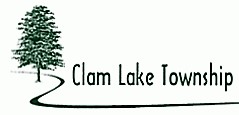 PLANNING COMMISSION MINUTESMarch 23, 2021The Clam Lake Township Planning Commission Meeting was called to order by Chairperson Stoutenburg at 6:01 p.m. at the Clam Lake Township Hall located at 8809 E. M-115, Cadillac, MI  49601. ROLL CALLStoutenburg – PresentBenson – PresentFlint – AbsentLong – PresentCarroll - PresentPlanning Commissioners Present:  	Stoutenburg, Benson, Long, CarrollPlanning Commissioners Absent:	FlintPlanning Commission Staff Present:	Zoning Administrator WardaAPPROVAL OF MINUTESMotion by Member Long seconded by Member Carroll to approve the June 30, 2020 minutes as presented.YEA:	Stoutenburg, Benson, Long, CarrollNAY:	NoneMotion carried.APPROVAL OF AGENDAMotion by Member Benson seconded by Member Carroll to approve the agenda as presented.YEA:	Stoutenburg, Benson, Long, CarrollNAY:	NoneMotion carried.PUBLIC COMMENT:  None.SCHEDULED PUBLIC HEARINGS:  None.UNFINISHED BUSINESS: Pioneer Update – Zoning Administrator stated that the May 8, 2021 court date is to be rescheduled to give the Pioneer owners time to find an attorney.Rec Plan – Zoning Administrator said that the City/Schools are doing an update on their Five-Year Parks and Rec Plan.NEW BUSINESS: Recreational Vehicle Parking – Discussion followed on updating the restrictions in Residentially zoned areas. Fence Regulations – Discussion followed on current fencing restrictions in residentially zoned neighborhoods.Planning Commission asked the Zoning Administrator to research other communities.OTHER BUSINESS:  None ADMINISTRATIVE ITEMS: Member Benson requested that the regular meeting date for the Planning Commission be changed from the fourth Tuesday to the fourth Monday as he has a conflict.  The Planning Commission agreed with the proposed change.Motion by Chairperson Stoutenburg supported by Member Benson to change the regular scheduled Planning Commission Meetings to the fourth Monday of the month.YEA:	Stoutenburg, Benson, Long, CarrollNAY:	NoneMotion carried.ADJOURNMENTMotion by Chairperson Stoutenburg supported by Member Benson to adjourn the Planning Commission Meeting.YEA:	Stoutenburg, Benson, Long, CarrollNAY:	NoneMotion carried.Meeting adjourned 6:52 p.m. Next Regular Meeting – Monday April 26, 2021